基本信息基本信息 更新时间：2024-04-26 14:40  更新时间：2024-04-26 14:40  更新时间：2024-04-26 14:40  更新时间：2024-04-26 14:40 姓    名姓    名陈亚洲陈亚洲年    龄22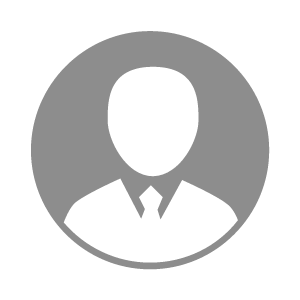 电    话电    话下载后可见下载后可见毕业院校石家庄信息工程职业学院邮    箱邮    箱下载后可见下载后可见学    历大专住    址住    址河北省邯郸市大名县大街镇河北省邯郸市大名县大街镇期望月薪5000-10000求职意向求职意向养牛技术员,反刍服务人员,兽药研发专员养牛技术员,反刍服务人员,兽药研发专员养牛技术员,反刍服务人员,兽药研发专员养牛技术员,反刍服务人员,兽药研发专员期望地区期望地区江苏省/南京市|河北省|天津市江苏省/南京市|河北省|天津市江苏省/南京市|河北省|天津市江苏省/南京市|河北省|天津市教育经历教育经历就读学校：石家庄信息工程职业学院 就读学校：石家庄信息工程职业学院 就读学校：石家庄信息工程职业学院 就读学校：石家庄信息工程职业学院 就读学校：石家庄信息工程职业学院 就读学校：石家庄信息工程职业学院 就读学校：石家庄信息工程职业学院 工作经历工作经历自我评价自我评价其他特长其他特长